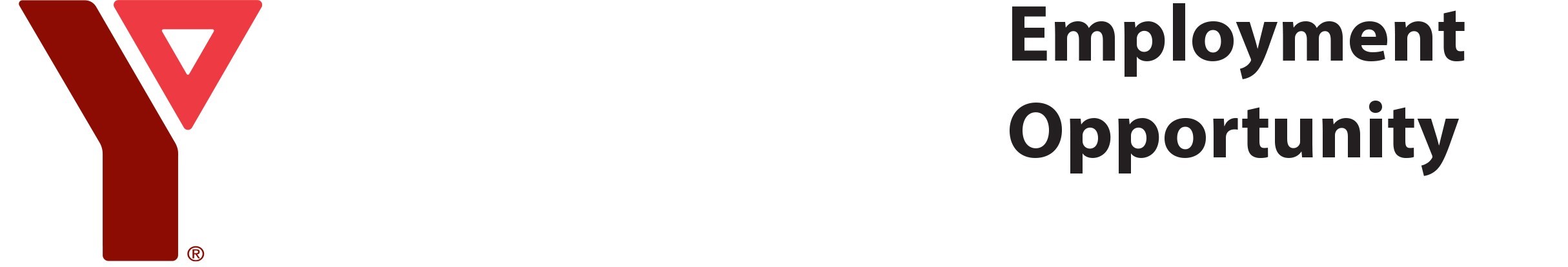 YMCA Northumberland is currently accepting applications for the following  summer contract positions within the Camp Department:  Part Time/Full Time Enhanced Support WorkersInclusivity and Behavioural Counsellor  You are a highly motivated and energetic individual, attracted by the values based culture of a leading charitable organization in your community.  You value a workplace that offers you a competitive benefit plan and opportunities for professional and personal challenges and growth.  You are a creative thinker, dedicated team player and have a strong child and family orientation.  You possess the ability to implement standards that will enhance and build upon existing service and quality measures.  You display a strong work ethic, have the ability to manage change within a growing organization and are committed to working as a member of a dynamic staff group to build an association that strengthens families and communities. Child and Youth Worker Diploma or Personal Support Worker Diploma Experience working with children with exceptionalities/special rightsCamp experience an asset Proven ability to work under pressure in a fast-paced environmentStandard First Aid/CPR “C” Certification and AED required Excellent interpersonal, written and verbal skills 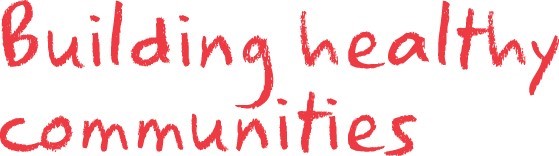 Police Vulnerable Sector Check required prior to first day of work YMCA Northumberland is a growing service organization, with over 170 employees and 315 volunteers, with Membership Centres in Cobourg and Brighton. YMCA Northumberland also operates 22 licensed Child Care Centres and 5 Early ON Child and Family Centres, that focus on child development across Northumberland.  YMCA Northumberland welcomes and encourages applications from people with disabilities.  Accommodations are available on request for candidates taking part in all aspects of the selection process. Please submit your letter of application, resume, and copies of all qualifications by June 27, 2022 to:  	 	Leanne Clarke, Manager-Health, Fitness and Aquatics   	               YMCA Northumberland  	               339 Elgin Street West, Cobourg, Ontario K9A 4X5                  Leanne.clarke@nrt.ymca.ca Only those being considered for the position will be contacted. 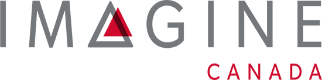 